				Woofers Dog Training and Behaviour Consulting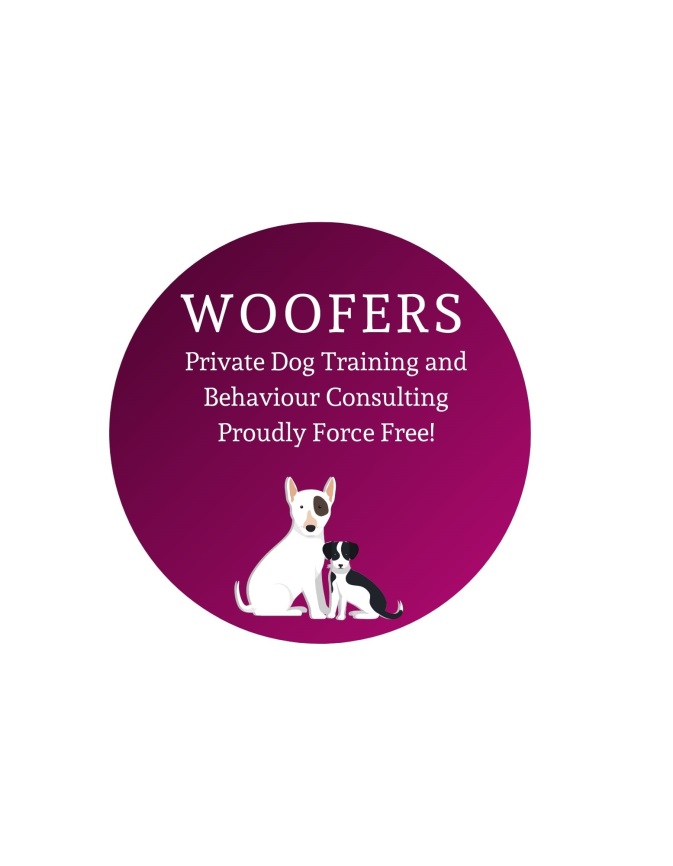 Web:     www.woofers.caEmail:  woofersdogs@shaw.caTel:         778 426 0000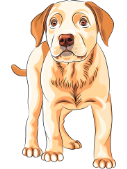 WOOFERS                       PUPPY 101!Getting a new puppy and it’s the first time?  You’re excited! Getting a puppy, but the last puppy you had was some years ago now?  You’re worrying!Be excited and don’t worry!  I’m offering you a one off session with me via video which will cover all those things you are going to need to think about before you get puppy home, and what you are going to have to deal with as soon as puppy arrives. These include the best way to transport puppy home, how to start housetraining, how to manage children and the puppy, what to do and what not to do, info about xpens, crates, feeding, equipment you’ll need, and so on. You’ll be able to ask me questions that come up while we are talking. The session will last for around an hour to an hour and fifteen minutes will be via Zoom**.  All you need is a phone or laptop and to have Zoom downloaded to it. The Zoom app is free for you.   ** Zoom is in use until the Covid 19 restrictions end.  After that if you are within the area I cover, I can come to your home.  If you are not in my area, we can still use ZoomThe subjects covered in this talk will include:EquipmentGetting puppy homeOnce HomeFirst NightHousetrainingBasic early trainingSocialisationPuppies and KidsCost:  $100 payable in advance via cheque or e-transferHere’s the great thing:  Included in the cost is access to me via phone or email after our talk for the following 4 weeks, in case you forgot something you needed to ask for example, or something comes up when puppy comes home that you didn’t think of. There’s a lot to remember!  